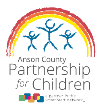 Training Registration FormRemember to sign up and pay for all trainings before the deadline date.Payment must be received in order to reserve your spot in the class. If registering by mail, form and payment must be received in office 5 days prior to the training. All trainings provided by Partnership staff will cost $5.00 per person, unless otherwise noted.  Providers who are not members of the Early Childhood Resource Center must pay $10.00 for all trainings.  All participants who do not live or work in Anson County will be charged $20.00 per training.No refund or credit will be provided for no-shows. The registration amount paid will be considered a donation for the cost of printing and preparation.A minimum of 10 spaces must be filled before training will be conducted. If this number is not reached, we reserve the right to cancel the event. Learners will be notified by phone or email of any cancellations. Early registration is strongly encouraged to prevent the cancellation of any events.***Any participant that arrives more than 15 minutes late is welcome to stay for the class but will not receive a certificate or credit for the class attended*** Registration Voucher (Please detach & send this portion in with payment)Name:__________________________________			Training Title:________________________________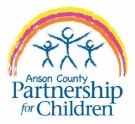 Email:___________________________________			Date of Training:______________________________Phone:___________________________________			Total Cost: $_________________________________Place of Employment:_______________________			Today’s Date:______________________________		Please make checks payable to: Anson County Partnership for Children            117 S. Greene St  Wadesboro, NC 28170                      704-694-4036---------------------------------------------------------------------------------------------------------------------------------------------------------------Registration Voucher (Please detach & send this portion in with payment)Name:__________________________________			Training Title:________________________________Email:___________________________________			Date of Training:______________________________Phone:___________________________________			Total Cost: $_________________________________Place of Employment:_______________________			Today’s Date:______________________________		Please make checks payable to: Anson County Partnership for Children            117 S. Greene St  Wadesboro, NC 28170                      704-694-4036---------------------------------------------------------------------------------------------------------------------------------------------------------------Registration Voucher (Please detach & send this portion in with payment)Name:__________________________________			Training Title:________________________________Email:___________________________________			Date of Training:______________________________Phone:___________________________________			Total Cost: $_________________________________Place of Employment:_______________________			Today’s Date:______________________________		Please make checks payable to: Anson County Partnership for Children            117 S. Greene St  Wadesboro, NC 28170                      704-694-4036---------------------------------------------------------------------------------------------------------------------------------------------------------------Registration Voucher (Please detach & send this portion in with payment)Name:__________________________________			Training Title:________________________________Email:___________________________________			Date of Training:______________________________Phone:___________________________________			Total Cost: $_________________________________Place of Employment:_______________________			Today’s Date:______________________________		Please make checks payable to: Anson County Partnership for Children            117 S. Greene St Wadesboro, NC 28170                      704-694-40362018Training TitleTimeRegistration DeadlinePresenterTuesdayJan. 9Infant Toddler ZoneHealth & Safety Topic 46-8 pmFridayJan. 5Tonya Underwood, Infant/Toddler SpecialistTuesdayFeb. 13ITS SIDSHealth & Safety Topic 116-8 pmFridayFeb. 9Karen Gerald, ACPCTuesdayFeb. 20Purple Crying PeriodHealth & Safety Topic (8)6-7:30 pmFriday Feb. 16Karen Gerald, ACPCSaturdayMarch 10Basic School-age CareBSAC (CEU)9:30 am-3pmWednesday March 7Mary Anders, Regional Early Childhood ConsultantTuesday March 20When Books Pop Off the Paper Part1 (0.5 CEU Participants must attend both sessions6-8 pmFriday March 16Karen Walker, Healthy Social Behavior SpecialistThursdayMarch 22When Books Pop Off the Paper Part 26-8 pmFriday March 16Karen Walker, Healthy Social Behavior SpecialistThursdayApril 26Child Care Appreciation Banquet6-8 pmFriday April 20TuesdayMay 15Parenting with Parents6-8 pmFriday May 11Elizabeth Chambers, Healthy Social Behavior SpecialistSaturdayMay 19NC Foundations for Early Learning and Development (.5 CEU)9am-2 pm Tuesday May 15Karen Gerald, ACPCTuesdayJune 5CPRHealth & Safety Topic 96-8 pmFridayJune 1Maggie Gibson, RNTuesdayJune 19First AidHealth & Safety Topic 96-8 pmFridayJune 15Maggie Gibson, RNCPR and First Aid will be $15 per class	       Training Descriptions	Infant/toddler ZoneThis training is part of the NC Supervision training series. In this training you will learn about positive methods of guiding behaviors, how to provide safe, enjoyable mealtime experiences and happy healthy interactions during diapering and toiletingITS SIDS: Infant/Toddler Safety and Sudden Infant Death SyndromeThis required training explains all the parts of the North Carolina’s SIDS Law. Learners will review information about when and how to use the approved waivers, how to best place a baby in bed to sleep and other “best practice” recommendations.Purple Crying PeriodDuring this training participants will learn about the difficult period of purple crying and how to appropriately respond to infants in this state to prevent shaken baby syndrome.When Books Pop Off the PaperBooks are standard materials in most classrooms, but are we getting the most out of them? How intentional is our choice of books, the way we read books, and the way we expand children’s learning through books? In this learning event, we will discuss how building literacy skills (including emotional literacy) is critical for young children, define best practices in early literacy and writing, explore books and “Book Nooks” from the Center on the Social and Emotional Foundations for Early Learning (CSEFEL), and create expansion activities for additional children’s books that will not only enhance children’s learning in the classroom but will make it fun for you and for them! Discover new books and take home activities that you can immediately begin using! Instructor will assess knowledge gained through presentation and feedbackBasic School-age Care (BSAC)A 5-hour introductory level learning event for school age care professionals. This event includes the following modules:  1) Health, Safety, & Nutrition, 2) Environmental Design, 3) Child/Youth Development, 4) Developmentally Appropriate Activities, 5) Guiding Child Behavior, and 6) Quality School Age Care. It is required by the NC Division of Child Development and Early Education for school age care professionals working in licensed programs but also a great training for new staff in any afterschool program setting. At the completion of this learning event, learners will be able to create and promote learning environments that meet all children’s developmental needs, foster positive behavior and identify quality elements of school age care. Knowledge gained will be assess through group activities, feedback and pre and post survey.Parenting with ParentsWhen a child uses challenging behaviors at school, parents and teachers need to work together to address the issue. However, when discussing behavior problems parents often feel blamed by the teachers and teachers often feel unsupported by the parents. This session focuses on developing strategies and skills to make these conversations more productive for everyone…especially the child! Participants will learn how to set the stage for and successfully conduct these difficult conversations with parents.
NC Foundations for Early Learning and DevelopmentThis course will provide participants with an introduction to Foundations, North Carolina’s new early learning and development expectations, how the standards are structured, and how to implement them in early childhood settings. Participants will construct the knowledge base necessary to use the standards in supporting children in their learning and development by embedding the expectations in daily classroom planning and practice.CPRThe Heart saver CPR Course is a course that teaches lay rescuers how to recognize and treat life-threatening emergencies, including cardiac arrest and choking for adult, child and infant victims. Students also learn to recognize the warning signs of heart attack and stroke in adults and breathing difficulties in children.First Aid & SafetyChild Care providers will be instructed on the basics of how to provide first aid during an emergency.  The Heart Saver First Aid Course teaches rescuers to effectively recognize and treat adult emergencies in the critical first minutes until emergency medical services personnel arrive. The course also provides a complete health and safety training solution for first aid, adult, child and infant CPR.